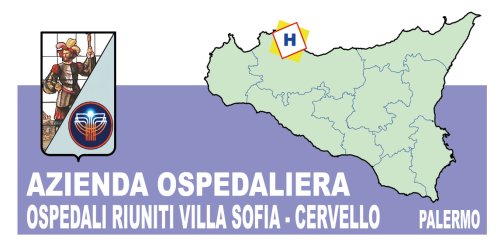 	  Azienda OspedalieraOSPEDALI  RIUNITI  VILLA SOFIA – CERVELLO              Sede Legale Viale Strasburgo n.233 – 90146  Palermo.  Tel 0917801111   -    P.I. 05841780827Unità Operativa Complessa Approvvigionamenti  telefono 0917808370 – fax 0917808394A TUTTE LE DITTE INTERESSATEProt. 0021662/5						Palermo 23 Giugno 2014OGGETTO: INVITO A PROCEDURA A MEZZO RDO CONSIP PER  DISPOSITIVI MEDICALI E CHIRURGICI – N. GARA5654429 	Si comunica, per opportuna conoscenza, che è stata avviata procedura a mezzo RDO in CONSIP n. 530432 per l’aggiudicazione della fornitura di “dispositivi medicali e chirurgici” occorrenti per l’Azienda Ospedaliera “Ospedali Riuniti Villa Sofia – Cervello”, per un importo posto a base d’asta di €. 140.000,00 I.V.A. ESCLUSA.Inoltre, si comunica che alla predetta gara potranno partecipare tutte le ditte abilitate su piattaforma CONSIP.Nel ringraziarvi per la collaborazione, si comunica che l’Unità Operativa Complessa Approvvigionamenti dell’Azienda Ospedaliera “Ospedali Riuniti Villa Sofia – Cervello” nella persona del Signor Maurizio CAROLLO telefono 0917808370 è a disposizione per eventuali chiarimenti ed informazioni.f.to IL RESPONSABILE DELL’UNITA’                                                                                                    OPERATIVA COMPLESSA                                                                                                    APPROVVIGIONAMENTI      (Dott.ssa Antonina LUPO)